海南省政府采购文件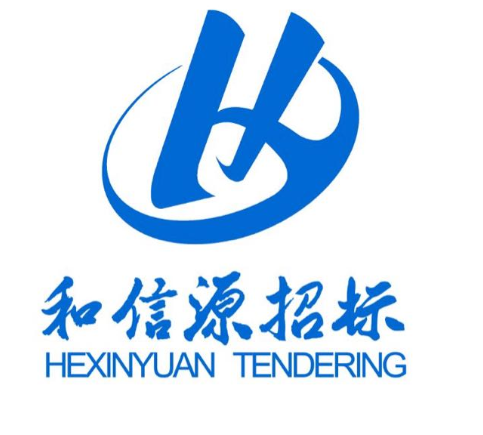                 采购方式：公开招标                项目编号：HXY2018-360                项目名称：药剂中医实训设备购置项目                采购单位：海南省第二卫生学校海南和信源招标代理有限公司编制2018年12月目      录第一部分  投标邀请函	1第二部分  投标人须知	3      （一）总则	3      （二）招标文件	4      （三）投标文件编制和数量	5      （四）投标文件的递交	8      （五）开标	8      （六）评标	9      （七）定标	14      （八）合同	15第三部分  合同条款及格式	16 第四部分  投标文件内容及格式	21第五部分  用户需求书	32第一部分  投标邀请函海南和信源招标代理有限公司（以下简称“招标代理机构”） 受海南省第二卫生学校（以下简称“采购人”）委托，对药剂中医实训设备购置项目所需的货物及服务进行公开招标，现邀请国内合格的供应商或制造商参加密封投标。有关事项如下：一、项目编号：HXY2018-360二、招标项目的名称、预算、用途、数量及简要技术要求或招标性质：1、项目名称：药剂中医实训设备购置项目2、项目预算：￥2590000.00（超出采购预算金额的投标按无效投标处理）3、用途：工作需要4、数量：一批5、简要技术要求或招标性质：详见《用户需求书》三、投标人资格要求：（投标人必须具备以下条件并提交相关证明资料） 1、在中华人民共和国注册，具有独立承担民事责任能力的法人。（需提供营业执照副本（三证合一）（经营范围含相关资质）)；2、属于医疗器械须具有医疗器械生产（或经营）许可证。3、有依法缴纳税收和社会保障资金的良好记录（需提供2018年任意1个月的税收、社保记录凭证并加盖公章）；4、本项目不接受被列入失信被执行人、重大税收违法案件当事人名单、政府采购严重违法失信行为记录名单、未被列入异常经营名单的投标人（提供“信用中国”网站（www.creditchina.gov.cn）查询，打印网站查询结果，并加盖公章）。5、参加政府采购活动前三年内，在经营活动中没有重大违法记录（需提供投标人书面声明）；6、购买本项目招标文件并按时提交投标保证金；7、本项目不接受联合体投标。四、招标文件的获取：1、发售标书时间：2018年12月7日上午08:00至2018年12月14日17:00（北京时间）；2、标书获取网址：http://zw.hainan.gov.cn/ggzy/；3、标书售价：人民币￥200.00元/份（开标现场缴纳,未缴纳标书费用的企业不得参加本次投标），投标保证金为人民币￥5000.00元（提交保证金时须注明项目编号或项目名称）。4、投标人提问截止时间：2018年12月17日17:30（北京时间）；五、投标截止时间、开标时间及地点：1、投标文件递交时间：2018年12月28日09:15至09:30（北京时间），逾期或不符合规定的投标文件恕不接收；2、开标时间：报名成功后于系统的项目信息中查看；3、开标地点：海南省公共资源交易服务中心二楼202室；4、投标人务必在开标前将PDF格式或WORD格式的投标文件上传到网址http://zw.hainan.gov.cn/ggzy/，并在开标时提交电子版、纸质版投标文件；    5、投标保证金到账截止时间：2018年12月28日上午09:30（北京时间），投标保证金的支付形式：网上支付，支付网址为：http://zw.hainan.gov.cn/ggzy/6、公告发布媒介：中国政府采购网、中国海南政府采购网、海南省人民政府政务服务中心网站。六、联系方式采购人：海南省第二卫生学校地 址：海南省第二卫生学校电 话：13976969980联系人：苏先生 代理机构：海南和信源招标代理有限公司地 址：海口市蓝天路12-1号国机中洋公馆2号1101室邮 编：570310电 话：0898-65328224传 真：0898-65328214联系人：冯女士第二部分  投标人须知（一）总则1、适用范围本招标文件仅适用于本次投标邀请中所叙述的项目。2、有关定义及相应职责2.1 “采购人”系指依法进行政府采购的国家机关、事业单位、团体组织。本次招标的采购人是海南省第二卫生学校。2.2 “招标代理机构”系指受采购人的委托依法办理招标事宜的机构。本次招标的采购代理机构是海南和信源招标代理有限公司。2.3 “投标人”系指实名购买招标文件拟参加投标和拟向采购人提供货物及相应服务的投标单位。其职责如下：2.3.1 对招标文件错、漏之处提出澄清、说明要求或质疑；2.3.2 按要求缴纳投标保证金；2.3.3 按要求编制投标文件；2.3.4 派投标代表投标（递交投标文件），参加开标活动，对评审小组就投标文件提出的问题进行澄清；“投标代表”系指在投标过程中代表投标单位处理投标事宜的人员，包括投标单位法定代表人或负责人及取得授权的投标单位人员；2.3.5 配合相关职能部门就公开招标采购项目的质疑、投诉和举报的处理工作；2.3.6 与采购人签订采购合同，按照合同规定向采购人提供货物或服务；2.3.7 单位负责人为同一人或者存在控股、管理关系的不同单位，不得参加同一标段投标或者未划分标段的同一招标项目投标。违反该规定的，相关投标均无效，由此产生的一切后果均由相关投标人承担。2.3.8除单一来源采购项目外，为采购项目提供整体设计、规范编制或者项目管理、监理、检测等服务的供应商，不得再参加该采购项目的其他采购活动。2.3.9投标人被列入失信被执行人、重大税收违法案件当事人名单、政府采购严重违法失信行为记录名单、或存在其他不符合《中华人民共和国政府采购法》第二十二条规定条件的情况的投标人不得参与投标。2.3.10 政府采购法律法规所规定的其他职责。2.4 合格的投标人2.4.1 符合《中华人民共和国政府采购法》第二十二条规定的供应商。2.4.2 符合招标文件规定的资格要求，并有能力提供满足招标要求的相关货物及服务的法人实体。    2.5 “中标人”系指经评标委员会按照招标文件确定的评标标准和方法，对招投标文件进行评审，推荐合格的中标候选人，招标人根据评标委员会提出的书面评标报告和推荐的中标候选人确定中标人。3、合格的货物和服务3.1 “货物”系指投标人制造或组织符合招标文件要求的货物等。所投货物必须是合法生产的合格货物，并能够按照货物合同规定的品牌、产地、质量、价格和有效期等。3.2 “服务”系指除货物以外的其他政府采购对象，其中包括：卖方须承担的运输、安装、技术支持与升级、培训、验收以及其它类似附加服务的义务。4、本招标文件由招标人负责解释。5、投标费用5.1 投标人应承担所有与准备和参加投标有关的费用。不论投标的结果如何，招标代理机构和采购人均无义务和责任承担这些费用。5.2 招标代理机构按国家相关部门规定的标准向中标人收取招标代理服务费。中标人须在中标公告之日起至领取《中标通知书》前向招标代理机构支付招标代理费，逾期未付，每日按代理费的百分之五收取违约金，且招标代理机构有权拒绝向中标人发放 《中标通知书》、在中标合同上拒签或盖章，因此造成的法律责任均由中标人承担。（二）招标文件6、招标文件的构成6.1 招标文件由下列文件以及在招标过程中发出的修正和补充文件组成：第一部分  投标邀请函第二部分  用户需求书第三部分  投标人须知第四部分  合同条款及格式第五部分  投标文件格式6.2 投标人须认真阅读招标文件中所有的事项、格式、条款和技术规范等。投标人没有按照招标文件要求提交全部资料，或者投标人未对招标文件在各方面都做出实质性响应，可能导致其投标被拒绝或流标等风险均由投标人承担。7、招标文件的澄清投标人在收到招标文件后，若有疑问需要澄清，可以书面形式（包括信函、传真、电传，下同）在投标截止时间15天前（逾期不受理）通知招标代理机构，招标代理机构将以书面形式进行答复，同时招标代理机构有权将答复内容（包括所提问题，但不包括问题来源）分发给所有购买了本招标文件的投标人。在上述期限内未对招标代理机构提出需要澄清的书面意见，或从收到招标文件之日起7个工作日内未向招标代理机构提出质疑，即视为接受了本招标文件中的所有条款和规定。8、招标文件的修改8..l 在投标截止时间15天前，招标代理机构和采购人可主动或在解答投标人提出的澄清问题时对招标文件进行修改。8.2 招标文件的修改是招标文件的组成部分，招标代理机构将以书面或网上公告的形式通知所有购买本招标文件的潜在投标人，并对所有潜在投标人具有约束力。潜在投标人在收到上述通知后，应立即以书面形式向招标代理机构和采购人确认。8.3 为使投标人准备投标时有充分的时间对招标文件修改部分进行研究，招标代理机构和采购人可适当推迟投标截止时间。8.4 本招标文件的解释权属于招标代理机构和采购人。（三）投标文件的编制和数量9、投标的语言投标人提交的投标文件以及投标人与招标代理机构和采购人就有关投标的所有来往函电均应使用中文。投标人提交的支持文件和印刷的文献可以用另一种语言，但相应内容应附有中文翻译本，在解释投标文件时以翻译本为准。10、投标文件的构成投标人编制的投标文件应以本招标文件第四部分为准。11、投标文件编制11.1 投标人对招标文件中多个包进行投标的，其投标文件的编制应按各个包的要求分别装订和封装。11.2 投标人应完整地填写招标文件中提供的《投标承诺函》、《投标一览表》等招标文件中规定的所有内容。11.3 投标人保证投标文件所提供的全部资料真实可靠，须接受并配合招标代理机构对其提供的任何资料进行审查和核实。11.4 如果投标文件填报的内容不详，或没有提供招标文件中所要求的全部资料及数据，使评标委员会无法正常评审的，由此产生的结果由投标人承担。11.5 投标文件外形尺寸应统一为A4纸规格，文件所使用的印章必须为企业公章，且与投标人名称完全一致，不能以其它业务章或附属机构印章代替。需签名之处必须由当事人亲笔签署。11.6 投标文件自制部分必须打印，每页须按顺序加注页码，装订牢固且不会轻易脱落（注：胶装）。如因装订问题而出现漏页或缺页，由此产生的一切后果由投标人自行承担。11.7 任何行间插字、涂改和增删，必须由投标人授权代表在旁边签字或盖章后方可有效。12、投标报价12.1本项目的采购预算金额为￥2590000.00元。12.2 报价应包括全部货物、服务的价格及相关税费、运输到指定地点的装运费用（如有）、安装调试（如有）、培训（如有）、售后服务等其它有关的所有费用。12.3 投标人应按投标一览表的要求报价，不能提供有选择的报价。12.4 中标候选投标人的报价如超过预算且采购人不能支付的，采购人有权拒绝而递选下一个顺位的中标候选投标人。13、备选方案本次招标只允许投标人有一个投标方案，否则视其投标文件无效。14、投标保证金14.1 投标保证金是参加本项目投标的必要条件，每个投标单位￥5000.00元。14.2 投标保证金的支付形式：网上支付，支付网址为：http://zw.hainan.gov.cn/ggzy/。如投标人的投标保证金未按要求到账的，视为无效投标并不接收投标文件。14.3 投标保证金的退还14.3.l 中标人的投标保证金在其与采购人签订合同后5个工作日内无息退还。14.3.2 落标的投标人的投标保证金将在招标代理机构发出中标通知书后5个工作日内无息退还。14.4 发生下列情况之一者，投标保证金将不予退还：（1）投标人在投标有效期内撤回其投标文件的；（2）投标人不按本章规定签订合同的；（3）投标人提供虚假材料谋取中标、成交的；（4）与采购人、其它投标人或者招标代理机构恶意串通的；（5）向采购人、招标代理机构、评标委员会成员行贿或者提供其他不正当利益的。（6）采取不正当手段诋毁、排挤其他投标人的；（7）逾期未支付招标代理服务费的。15、投标文件的有效期15.1 投标文件应自开标之日起60个日历日内保持有效。投标有效期不足的投标，将被视为无效投标。15.2 特殊情况下，在原投标有效期截止之前，招标代理机构和采购人可要求投标人延长投标有效期。这种要求与答复均应以书面形式提交。投标人可拒绝招标代理机构和采购人的这种要求，但其投标在原投标有效期满后将不再有效。同意延长投标有效期的投标人将不会被要求和允许修正其投标。16、投标文件的数量和签署16.1 投标文件纸质版一式五份（正本一份，副本四份），固定装订（注：胶装）。投标一览表一份，独立信封密封，信封外注明“投标一览表”。提供PDF格式或WORD格式电子文档1份，并将U盘或光盘（标明公司名称）密封在“投标一览表”中，电子介质的投标文件与纸质投标文件具有同等的法律效力。16.2 投标文件须按招标文件的要求执行，每份投标文件均须在封面上清楚标明“正本”或“副本”字样，“正本”和“副本”具有同等的法律效力；“正本”和“副本”之间如有差异，以“正本”为准。16.3 投标文件正本中，文字材料需打印或用不褪色墨水书写。投标文件的正本须经法定代表人或授权代表签署和加盖投标人公章。（四）投标文件的递交17、投标文件的密封及标记17.l 投标人应将投标文件正本和所有副本分别密封在两个投标专用袋（箱）中（正本一份共一袋，副本四份共一袋）及投标一览表（独立信封另密封一份），并在投标专用袋（箱）上标明“正本”、“副本”、“投标一览表”字样，封口处应加盖骑缝章。封皮上均应写明：致：海南和信源招标代理有限公司项目名称：药剂中医实训设备购置项目项目编号：HXY2018-360注明：“请勿在开标时间之前启封”投标单位名称、联系人姓名和电话17.2 投标文件未按上述规定书写标记和密封者，招标代理机构将有权拒收其投标文件。18、投标截止时间18.l 投标人须在投标截止时间前将投标文件送达招标代理机构规定的地点。18.2 投标人的授权代表须携带《法定代表人授权书》及保证金转账、汇款的银行回单（均要求复印件加盖公章）及个人身份证原件亲临开标会现场以备查验。其现场所签署确认的文件均代表投标人的决定，并作为投标文件的补充内容，具有同等法律效力。18.3 若招标代理机构推迟了投标截止时间，应以公告的形式通知所有投标人。在这种情况下，招标代理机构、采购人和投标人的权利和义务均应以新的投标截止时间为准。18.4 在投标截止时间后递交的投标文件，招标代理机构将拒绝接收。（五）开标19、开标19.l 招标代理机构按“招标公告”或“投标邀请函”中规定的时间和地点组织开标，采购人代表、招标代理机构有关工作人员参加。投标人应委派授权代表参加开标活动，参加开标的代表须持本人身份证件及相关授权证明材料签名报到以证明其出席。投标人未派授权代表或不能证明其授权代表身份的，招标代理机构对投标文件的处理不承担责任。19.2 政府采购主管部门、监督部门、国家公证机关公证员由其视情况决定是否派代表到现场进行监督。19.3 开标时，投标人授权代表将查验投标文件的密封情况，确认无误后拆封唱标，公布每份投标文件中“投标一览表”的内容，以及招标代理机构认为合适的其他内容，招标代理机构将作开标记录。19.4 若投标文件未密封，招标代理机构将拒绝接收该投标人的投标文件。（六）评标委员会的组成和评标方法20、评标委员会的组成和评标方法20.1 评标委员会由采购人代表和从海南省综合评标专家库中随机抽取的相关专家共5人以上单数组成，其中，技术、经济等方面的专家人数不得少于成员总数的2/3。该评标委员会独立评审，负责评审所有投标文件并确定中标侯选人，提交评标报告。20.2 评标委员会将按照招标文件确定的评标标准及方法进行评审。评标委员会对投标文件的评审分为资格性和符合性审查、技术评审和商务评审。20.3 本次评标采用综合评分法，满分为100分。20.4 综合评分法评标步骤：先进行资格审查，再进行技术、商务部分的量化评审。只有通过资格审查的投标人才能进入量化评审。20.5 资格审查：评标委员会根据国家相关法律法规和招标文件的规定，对投标人的资格证明文件进行资格性和符合性审查，如投标人不具备投标资格，评标委员会可按投票方式决定是否作无效投标处理（详见附表1）。20.5.1 评标委员会根据《资格审查表》对投标文件的资格性和符合性进行审查，只有对《资格审查表》所列各项作出实质性响应的投标文件才能通过初步评审。对是否实质性响应招标文件的要求有争议的投标内容，评标委员会将以记名方式表决，得票超过半数的投标人有资格进入下一阶段的评审，否则将被淘汰。有以下情况的将不能通过初步评审：（1）投标人未能满足投标人资格要求的；（2）投标人未提交法人授权委托书的； （3）投标人未按招标文件要求的金额提交投标保证金的；（4）投标有效期不满足的；（5）交货期或工期不满足要求的；（6）投标文件未按招标文件规定要求填写投标内容及签名盖章的；（7）投标报价不是固定价或者投标报价不是唯一的；（8）不符合招标文件规定的其它条件。20.5.2提供相同品牌产品且通过资格审查、符合性审查的不同投标人参加同一合同项下投标的，按一家投标人计算，评审后得分最高的同品牌投标人获得中标人推荐资格；评审得分相同的，由采购人或者采购人委托评标委员会按照招标文件规定的方式确定一个投标人获得中标人推荐资格，招标文件未规定的采取随机抽取方式确定，其他同品牌投标人不作为中标候选人。非单一产品采购项目，根据采购项目技术构成、产品价格比重等合理确定核心产品，并在招标文件中载明。多家投标人提供的核心产品品牌相同的，按前上述规定处理。20.5.3 判断投标文件的响应与否只根据投标文件本身，而不寻求外部证据。20.5.4 评标委员会在初审中，投标文件报价出现前后不一致的，除招标文件另有规定外，按照下列规定修正：（1）投标文件中开标一览表（报价表）内容与投标文件中相应内容不一致的，以开标一览表（报价表）为准；（2）大写金额和小写金额不一致的，以大写金额为准；（3）单价金额小数点或者百分比有明显错位的，以开标一览表的总价为准，并修改单价；（4）总价金额与按单价汇总金额不一致的，以单价金额计算结果为准。（5）若投标人不同意以上修正，投标文件将视为无效。20.6 量化评审20.6.1 评标委员会根据评审办法对通过初步评审的投标文件进行详细评审，并进行技术和商务的评审打分。20.6.2 技术、商务评分：具体评审的内容详见（附表2）。20.6.3根据财政部、工业和信息化部2012年1月1日颁布的《政府采购促进中小企业发展暂行办法》（财库[2011]181号）第五条规定，对小、微企业予以价格评分适当优惠。若供应商为小型或微型企业者，必须提供相关部门出具的证明材料，其参与评分的投标报价取值按投标报价的90%计（即按投标报价扣除10%后计算）。20.6.4根据财政部、环保总局文件2006年10月24日颁布《关于环境标志产品政府采购实施的意见》财库[2006]90号第五条规定政府采购属于节能清单中产品时，在技术、服务等指标同等条件下，应当优先采购节能清单所列的节能产品（需提供相关证明材料）。20.6.5评标委员会认为供应商的报价明显低于其他通过符合性审查供应商的报价，有可能影响产品质量或者不能诚信履约的，应当要求其在评标现场合理的时间内提供书面说明，必要时提交相关证明材料；供应商不能证明其报价合理性的，评标委员会应当将其作为无效投标处理。20.6.6评标委员会成员对需要共同认定的事项存在争议的，应当按照少数服从多数的原则作出结论。持不同意见的评标委员会成员应当在评标报告上签署不同意见及理由，否则视为同意评标报告。20.6.7价格分统一采用低价优先法计算，将通过初步评审的所有投标人的投标价格，即满足招标文件要求且价格最低的投标报价为评标基准价，其价格分为满分（30分）。其他投标人的价格分统一按照下列公式计算：价格分=（评标基准价／投标报价）×价格权值×10020.6.8技术、商务及价格权重分配20.8.9综合评分及其统计：按照评标程序、评分标准以及分值分配的规定，评标委员会成员分别就各个投标人的技术、商务状况，对招标文件要求的响应情况进行评审和比较，评出各投标人的得分，得分与投标报价分相加得出综合得分。综合得分最高的投标人为第一中标候选投标人，综合得分次高的投标人为第二中标候选投标人，以此类推。综合得分相同的，按投标报价由低到高顺序排列。综合得分和投标报价均相同的，按技术指标由优至劣顺序排列。注：1、技术项得分=（∑各评委所审技术参数得分）/（评委人数）；2、商务项得分=（∑各评委所审商务参数得分）/（评委人数）；3、价格项得分=（评标基准价／投标报价）×价格权值×100；4、投标人综合得分=技术项得分+商务项得分+价格项得分（保留二位小数）。（附表1）资格审查表项目名称：药剂中医实训设备购置项目                          项目编号：HXY2018-360注：1、表中只需填写“√”通过或“×”不通过；2、在结论中按“一项否决”的原则，只有全部是“√”通过的，填写“合格”；只要其中有一项是“×”不通过的，填写“不合格”；3、结论是合格的，才能进入下一轮，不合格的被淘汰。（附表2）评分细则表（七）定标21、定标21.1 评标委员会依据对各投标文件的评审结果，提出书面评标报告，并根据招标文件的规定，按综合得分由高至低的顺序向采购人推荐最高的前三名为中标候选投标人，排名第一的为中标候选投标人，排名靠后的前二名为备选中标候选投标人。21.2 中标候选投标人因特殊原因放弃中标或因不可抗力提出不能履行合同，才可依评标排名次序的备选中标候选投标人依次递补为中标人。21.3 中标人确定后，招标代理机构将在政府采购指定媒体上公示中标结果。21.4 凡是属于审查、澄清、评价和比较投标的有关资料以及授标意向等，评标委员会及有关工作人员自始至终均不得向投标人或其它无关的人员透露。21.5 在评标期间，投标人企图影响采购人、招标代理机构和评标委员会而获得评标信息的任何活动，都将导致其投标被拒绝，并承担相应的法律责任。22、公告代理机构将在指定的网站（中国海南政府采购http://www.ccgp-hainan.gov.cn/、海南省公共资源交易服务中心网站http://zw.hainan.gov.cn/ggzy/）上发布招标公告、更正公告、通知、评标结果公告等招标过程中的所有信息，请务必时时关注网上公告。评标结果公告期为1个工作日。23、质疑和投诉23.1 如果投标人对本次招标活动有疑问，可依据《中华人民共和国政府采购法》和相关规定，向招标代理机构提出质疑。23.2 招标代理机构在《中华人民共和国政府采购法》规定的时间内没有对投标人的质疑进行回复，或投标人对招标代理机构的回复不满意时，可向政府采购监管部门投诉。    23.3 投标人如认为招标文件、招标过程和中标结果使自己的权益受到损害的，应在知道或应知道其权益受到损害之日起7个工作日内，以书面形式向招标代理机构提出质疑。匿名、非书面形式、7个工作日之外的质疑均不予受理。（八）合同24、合同授予标准除本须知第13.4条的规定之外，采购人将与中标人签订供货合同。25、接受和拒绝任何或所有投标的权力在特殊情况下，评标委员会、招标代理机构和采购人在报经监管部门同意后，保留在授标之前拒绝任何投标以及宣布招标程序无效或拒绝所有投标的权力。26、签订合同25.1 采购人应按招标文件和中标人的投标文件订立书面合同，不得超出招标文件和中标人投标文件的范围，也不得另行订立背离合同实质性内容的其他协议。25.2 采购人应在中标通知书发出之日起30天内与中标人签订政府采购合同。27、付款按照政府采购有关规定办理。28、适用法律采购人、招标代理机构及投标人的一切招标投标活动均适用于《中华人民共和国政府采购法》及相关规定。第三部分  合同条款及格式海南省第二卫生学校药剂中医实训设备购置项目采购合同（仅供参考）                项目编号：    HXY2018-360                    项目名称： 药剂中医实训设备购置项目                 合同编号：                        甲方：   海南省第二卫生学校         乙方：          中标人          签订日期：      年    月    日甲方：  海南省第二卫生学校   乙方：      中标人           甲乙双方根据      年    月    日海南省第二卫生学校药剂中医实训设备购置项目项目（项目编号：HXY2018-360）公开招标采购结果及招标文件的要求，经协商一致，达成以下协议。一、合同标的及金额等（详见附件清单）二、付款1、本合同签订生效之日起    个工作日内，甲方凭乙方开具的正式有效发票向乙方支付合同金额的     %。2、采购货物运达甲方指定地点，安装、调试、验收合格并提交相关的文档、资料后，10个工作日内，甲方凭乙方开具的正式有效发票向乙方支付合同金额的     %。3、质保期满后没有质量问题，甲方凭乙方开具的正式有效发票向乙方支付合同金额尾款。三、交货1、交货方式：货物由乙方负责包装并运送至甲方指定的地点。2、乙方将货物运送至甲方指定地点在经甲方验收合格之前，货物的所有权、一切风险责任及由此产生的一切相关费用均由乙方承担。3、交货期：接到甲方交货通知后，乙方应在    天内把货物运到指定地点。四、货物验收、保修和技术服务1、乙方交付的货物必须满足中国法律法规、相关部门的相应产业标准及本合同的要求。乙方承诺向甲方提供的货物应是全新、完整、技术成熟稳定、性能质量良好的产品，货物及相关许可证明文件、技术文件、软件、服务等均不存在瑕疵。2、若在货物接收验收时发现货物有任何的短少、缺损、缺陷或与合同约定不符，甲方和乙方代表将签署一份详细报告；在乙方未派代表到场时，该报告将由甲方单方签署，该报告将作为甲方要求乙方进行退货、更换、修理或补充发货的有效证据。乙方负责于10个工作日内自负费用进行更换、补充发货并送至本合同确定的甲方指定地点，有关费用由乙方承担。3、未能通过甲方验收的货物，以及甲方接收后发现有误的货物，由乙方自费回收。如乙方未在甲方发出通知后10天内收回，则甲方可自行处理该货物，包括但不限于另外存放并收取租金等，由此产生的费用由乙方承担。4、乙方提供的货物的保修期为壹年，自验收合格之日起计算。在保修期内，如果货物的性能和质量与合同规定不符，或出现任何故障，乙方负责在10天内免费排除缺陷、修理或更换相关货物。5、在保修期内，如因乙方原因不能按合同约定履行保修义务，则甲方有权从保修期尾款中扣除相应费用。五、违约责任及侵权处理1、双方应当按照合同及附件规定的期限履行义务。对于因乙方原因使得交货、验收等任一阶段工作延误的，每延迟一天，乙方应按相当于合同总价0.5%的标准向甲方支付违约金，以此类推。因任一阶段工作延迟而使甲方额外增加的各项费用由乙方承担。如乙方任一阶段工作延迟使甲方遭受损失的，乙方还应承担甲方由此造成的损失。如乙方任一阶段工作延迟累计超过30天时，甲方有权视情况解除本合同。该等解除并不免除乙方根据甲方要求应当承担的上述违约责任。2、保修期内，如乙方未能按照合同规定及时提供保修服务，除不可抗力原因外，每延迟一次，乙方应当支付合同总价0.1%的违约金。3、对于乙方根据本合同约定应当承担的各项违约金及损失赔偿，甲方均有权依据本合同规定从应支付乙方的款项中扣除。4、如乙方提供的货物不符合合同要求或者质量、功能存在瑕疵，或者甲方使用乙方提供的货物造成他人人身、财产损害的，乙方应向甲方支付本合同总价10%的违约金，并承担赔偿责任。六、不可抗力1、本合同所称不可抗力，是指其他本合同各方不能预见，而且对其发生和后果不能防止或不能避免且不可克服的客观情况，包括但不限于：战争、严重火灾、洪水、台风、地震、国家政策的重大改制等。2、本合同任何一方因不可抗力不能履行或不能完全履行本合同的义务时，应在不可抗力发生之日起15天内通知本合同的其他方，并在不可抗力发生之日起60天内向其他方提供由有关部门出具的不可抗力证明。3、因不可抗力不能履行合同的，根据不可抗力的影响，受影响方部分或全部免除责任，但法律另有规定的除外，延迟履行合同后发生不可抗力的，不能免除责任。4、如果因不可抗力的影响致使本合同终止履行90天或以上的，任一方均有权终止本合同，并书面通知对方。七、合同纠纷处理本合同执行过程中如发生纠纷，作如下处理：1、申请仲裁。仲裁机构为海南仲裁委员会。2、提起诉讼。诉讼地点为采购人所在地。八、合同生效本合同由甲乙双方签字盖章后生效。九、合同鉴证招标代理机构应当在本合同上签章，以证明本合同条款与采购文件、投标文件的相关要求相符并且未对采购货物和技术参数进行实质性修改。十、组成本合同的文件包括：1、合同通用条款和专用条款；2、招标文件、乙方的投标文件和评标时的澄清函（如有）；3、中标通知书；4、甲乙双方商定的其他必要文件。上述合同文件内容互为补充，如有不明确，由甲方负责解释。十一、合同备案本合同一式伍份，中文书写。甲方、乙方各执贰份，壹份由招标代理机构备案。十二、合同转让和分包乙方不得全部或部分转让合同。除非甲方事先书面同意外，不得分包其应履行的合同义务。甲方：                                （盖章）地址：                                        法定（授权）代表人：                  （签章）签订日期：      年    月    日乙方：                                （盖章）地址：                                        法定（授权）代表人：                  （签章）银行户名：                              开户银行：                              银行账号：                              签订日期：      年    月    日招标代理机构声明：本合同标的经海南和信源招标代理有限公司依法定程序采购，合同主要条款内容与招投标文件的内容一致。招标代理机构：   海南和信源招标代理有限公司   （盖章）地址：海口市蓝天路12-1号国机中洋公馆2号1101室法定（授权）代表人：                        （签章）签订日期：      年    月    日第四部分  投标文件内容及格式请投标人按照以下文件要求的格式、内容制作投标文件，并按以下顺序编制目录及页码，否则将影响对投标文件的评价：1、投标承诺函（表1）2、法定代表人授权委托书（表2）3、资格申明信（表3）4、投标一览表（表4）5、投标报价明细表（表5）6、技术响应情况表（表6）7、中小企业声明函 （表7, 非中小企业无需提供）8、售后服务承诺（包括实施方案、服务承诺、培训等）9、营业执照副本、组织机构代码证副本、税务登记证副本及相关资质证复印件10、投标人简介11、投标人认为需要的其它材料注：以上复印件均需要加盖公章。（表1）1.1 投标承诺函致：海南和信源招标代理有限公司根据贵单位药剂中医实训设备购置项目（项目编号：HXY2018-360）的投标邀请函，正式授权下述签字人姓名：         职务：       代表投标人（投标人名称），提交纸质投标文件正本一式一份，副本一式四份。本公司谨此承诺并声明：1、同意并接受招标文件的各项条款要求，遵守文件中的各项规定，按招标文件的要求投标。 2、本投标文件的有效期为从投标截止日期起计算的60天，在此期间，本投标文件将始终对我们具有约束力，并可随时被接受澄清。如果我们中标，本投标文件在此期间之后将继续保持有效。3、我方已经详细地阅读了全部招标文件及其附件，包括澄清及参考文件。我方已完全清晰理解招标文件的要求，不存在任何含糊不清和误解之处，同意放弃对这些文件所提出的异议和质疑的权利。4、我方已毫无保留地向贵方提供一切所需的证明材料。不论在任何时候，将按贵方要求如实提供一切补充材料。5、我方承诺在本次投标中提供的一切文件，无论是原件还是复印件均为真实和准确的，绝无任何虚假、伪造和夸大的成份，否则，愿承担相应的后果和法律责任。6、我方完全服从和尊重评审小组所作的评审结果，同时清楚理解到投标报价最低并不一定获得中标资格。7、我方同意按招标文件规定向贵司缴纳投标保证金，如果获得中标并按《中标通知书》的要求，如期签订合同并履行其一切责任和义务。8、我方在参与本次公开招标采购活动中，不以任何不当手段影响、串通、排斥有关当事人或谋取、施予非法利益，如有不当行为，愿承担此行为所造成的不利后果和法律责任。投标人名称：                （公章）  法定代表人：            （亲笔签名）   被授权人：              （亲笔签名）  职      务：                        承诺日期：      年    月    日（表2）1.2 法定代表人授权委托书致：海南和信源招标代理有限公司（投标人名称）在下面签字的（法定代表人）姓名：        职务：        代表本公司授权下面签字的（被授权代表）姓名：        职务：        为本公司的合法代理人，就海南省第二卫生学校的药剂中医实训设备购置项目（项目编号：HXY2018-360）进行投标，以本公司的名义处理一切与之相关的事务。本授权书自      年    月    日至      年    月    日内签字有效，特此声明。投标人名称：              （公章）    营业执照号码：                    法定代表人：          （亲笔签名）    联系电话：                        职    务：                            身份证号码：                      被授权人：            （亲笔签名）    联系电话：                        职    务：                            身份证号码：                      生效日期：      年    月    日注：本授权书内容不得擅自修改。（表3）1.3 资格申明信致：海南和信源招标代理有限公司为响应贵公司组织的药剂中医实训设备购置项目（项目编号：HXY2018-360）货物及服务的招标采购活动，我公司愿意参与投标。我公司在法律、财务和运作上符合招标文件对投标人的资格要求，提供“用户需求书”中全部的货物及相关服务，提交的所有文件和全部说明是真实的和正确的。我公司理解贵公司可能还要求提供更进一步的资格资料，并愿意应贵公司的要求提交。我公司在参加本次政府采购活动前三年内，在经营活动中没有重大事故、违法记录。投标人名称：                            （公章）法定代表人或被授权人：              （亲笔签名）        申明日期：      年    月    日（表4）1.4 投标一览表（独立信封另密封一份）投标人名称：                      （公章）被授权人：                    （亲笔签名）注：1、投标一览表应准确填写，若投标一览表与投标文件不符时，以投标一览表为准；2、报价中必须包含货物及零配件的购置和安装、运输保险、装卸、培训辅导、质保期售后服务、全额含税发票、雇员费用等，合同的执行以交付时间为准；3、在报价表内未有明确列述的项目费用应视为包括在报价之内。（表5）1.5 投标报价明细表投标人名称：                      （公章）被授权人：                    （亲笔签名）注：1、此表为表样，行数可自行添加，但表式不变；2、相关安装调试费用、质保及人员培训、后续服务及其他所有费用由投标人自行计算填列；3、总价=单价×数量，数量由投标人自行计算并填表；4、“投标报价明细表”中“投标报价总计”数应当等于“投标一览表”中“投标报价总计”数。（表6）1.6 技术响应情况表说明：投标人必须仔细阅读招标文件中所有技术规范条款和相关功能要求，并对所有技术规范和功能条目列入下表，未列入下表的视作报价人不响应。带★的指标列入下表时，必须在指标前面保留★，否则视为不响应。投标人必须根据所投货物的实际情况如实填写，如发现有虚假描述的，该投标文件无效，并报政府采购主管部门严肃处理，并没收其投标保证金。投标人名称：                      （公章）被授权人：                    （亲笔签名）注：1、此表为表样，投标人必须把招标项目的全部技术参数列入此表，并对技术参数进行逐一应答，行数可自行添加，但表式不变。2、按照招标项目技术参数要求的顺序对应填写“技术响应情况表”；	3、请在“投标人技术规范描述” 中列出所投货物的详细技术参数情况；4、是否偏离用符号“+、=、-”分别表示正偏离、完全响应、负偏离，必须逐次对应响应。评委评标时不能只根据投标人填写的偏离情况说明来判断是否响应，而应认真查阅“投标文件技术参数/功能响应”内容以及相关的技术资料判断是否满足要求；5、投标人必须据实填写，不得虚假填写，否则将取消其投标或中标资格。（表7）1.7 中小企业声明函本公司郑重声明，根据《政府采购促进中小企业发展暂行办法》（财库〔2011〕181号）的规定，本公司为______（请填写：中型、小型、微型）企业。即，本公司同时满足以下条件：
　　1.根据《工业和信息化部、国家统计局、国家发展和改革委员会、财政部关于印发中小企业划型标准规定的通知》（工信部联企业〔2011〕300号）规定的划分标准，本公司为______（请填写：中型、小型、微型）企业。
　　2.本公司参加______单位的______项目采购活动提供本企业制造的货物，由本企业承担工程、提供服务，或者提供其他______（请填写：中型、小型、微型）企业制造的货物。本条所称货物不包括使用大型企业注册商标的货物。
　　本公司对上述声明的真实性负责。如有虚假，将依法承担相应责任。
　　企业名称（盖章）：
　　日 期：　　注：附相关证明资料1.8 售后服务承诺1、本附件内容由各投标人进行填写，应至少包括招标文件要求的服务内容的响应条件；2、保修期应明确；3、其他的及售后方面的承诺参照以上进行，务求详细、可操作。投标人名称：                            （公章）法定代表人或被授权人：              （亲笔签名）        承诺日期：      年    月    日第五部分  用户需求书一、采购需求一览表二、参考技术参数和功能要求（一）心肺复苏训练及考核系统技术参数（1）产品技术参数要求：1、本模型为成年男性整体人，采用高分子材质，环保无污染，肤质仿真度高2、解剖标志明显，具有仿真的头颈部，头可左右摆动，可水平转动180 度，有利于清除异物胸部体表标志明显（胸骨角、乳头、剑突等），便于胸外按压的操作定位3、瞳孔对光反射存在，瞳孔随病情变化而自动发生变化。抢救状态下，瞳孔散大，对光反射消失；抢救成功后，瞳孔对光反射恢复。4、可触及颈动脉搏动，抢救状态下，颈动脉搏动消失；抢救成功后，颈动脉搏动恢复。5、颈动脉搏动与有效按压关联6、心肺复苏术：执行标准《2015 美国心脏协会心肺复苏与心血管急救指南》★7、模拟人和计算机之间有两种通信方式可以选择：USB 通信；WIFI 无线通信8、模拟人手臂关节灵活，可进行搬运练习9、模拟人上臂可练习肌内注射（2）软件功能：1、软件形象的展示了心肺复苏急救流程，图文并茂的介绍了急救链中的每项操作要点(WINDOWS特有）。▲2、软件具有“国赛标准”一键设置功能，设置项包括：操作时间、循环次数、按压和吹气的正确比率（决定急救操作后的复活标准）、潮气量和按压深度的标准范围。老师也可调节和变更按压和通气的考核标准值,建立符合当次考核状态的心肺复苏标准。（招标现场演示功能参数）3、全程电子监测多项指标4、错误报警提示：操作错误时在错误的项目上会有红色警示，单次操作动作中存在的多项错误可以同时提示，同时有报警音“嘟”提示。在竞赛和考核状态下，报警音可关闭。★5、独立的心电监护界面，模拟监护仪包括心电图显示、血压曲线、呼吸曲线、呼吸末二氧化碳、血温、血氧饱和度等信息，并且心电监护参数和模型生理状态联动(WINDOWS特有）。6、全面客观的成绩统计：7、成绩单保存打印，可连接通用打印机对成绩单进行打印▲8、软件在Windows、IOS、安卓等多平台均可使用，客户使用手机、平板、电脑等设备均可控制模型操作。（招标现场演示功能参数）▲9、软件包客户可在医模云平台自行下载。软件发布新版本后，软件可以自动从云平台获取软件升级包，用户接收升级提示后选择安装升级即可，可第一时间感受软件带来的新功能和优质体验。（招标现场演示功能参数）10、软件可自由切换为网络版，只需购买硬件设备，一台电脑即可同时操控多台模型进行培训考核★11、 采用进口巴斯夫原料，产品符合欧盟环保标准。提供相关的证明文件和资料，并加盖厂家公章。★12、产品生产厂家需通过ISO9001、BS-OHSAS18001、ISO14001认证,提供证书复印件加盖厂家公章。★13、为保证产品为国内外正规厂家出品，请提供该产品“软件著作权证书”。                                                                                                                             ★ 14、供应商供货时需要提供2018年全国中高职护理技能大赛国赛急救指导视频资料。                                                             ▲15、投标时需要携带样品，现场演示操作。（二）女性护理模拟人--安娜1、模型为成年女性，高分子环保材料制成，肤质仿真度高。2、关节灵活，可实现多种体位：去枕平卧位，屈膝仰卧位、半坐卧位、端坐位、俯卧位、头低足高位、头高足低位、侧卧位、截石位、昏迷体位等10余种3、床上擦浴及更衣，扶助病人移向床头法、轮椅使用法、平车运送法、担架运送法等移动和搬运病人法，轴线翻身法，肢体约束法、肩部约束法、全身约束法4、鼻饲：托起头部使下颌靠近胸骨柄，可抽出模拟胃液5、洗胃术：可经口、鼻进行洗胃器洗胃、电动吸引器洗胃、胃管洗胃、洗胃机洗胃，胃容量为200ml6、导尿：男女互换生殖器，男性抬起阴茎与腹壁成60°角，导尿管顺利插入；操作成功后可导出模拟尿液。7、灌肠： 可实现大量不保留灌肠、小量不保留灌肠、清洁灌肠和保留灌肠等多种灌肠方式，可注入灌肠液约200ml。8、造瘘口护理：可进行造瘘口清洗9、口腔护理:	有活动义齿  10、气管切开术后护理11、乳房护理12、肌内注射：上臂、臀部均有肌内注射块，可注入真实液体，注射模块均可更换13、可练习腹部胰岛素注射14、其他护理操作：吸氧、雾化吸入疗法、冷热疗法护理、外阴擦洗、外阴湿热敷、尿道冲洗等多项护理操作。★15、 采用进口巴斯夫原料，产品符合欧盟环保标准。提供相关的证明文件和资料，并加盖厂家公章。                                                              ★16、 产品生产厂家需通过ISO9001、BS-OHSAS18001、ISO14001认证，提供证书复印件加盖厂家公章。 ★17、该产品具有国家相关专利证书。（三）上臂肌内注射操作及对比模型（带电子监测）1、模型为成人上半身，高分子环保材料制成 2、可进行胸廓的整体示教，造型逼真、解剖结构准确，中英文标示;一侧为透明区域，可以观察内部骨骼、血管、神经解剖结构，便于操作定位,;另一侧可肌内注射及皮下注射                                                                                                        3、带电子监测：4、肌内注射：上臂三角肌5、皮下注射：三角肌下缘6、可注入、排出真实药液7、可反复进行练习，注射模块可更换。（四）穿戴式臀部肌内注射操作模型（带电子监测）1、模型可穿戴，体表标志明显，便于操作定位2、采用高分子材料制成，环保无污染，肤质仿真度高3、配有电子监测系统增强练习臀大肌注射的技巧4、注射部位正确时，允许注入模拟药液,注入的模拟药液可流出，因设有专门的集液管道和集液袋5、可以使用不同规格的注射器注射，设有安全防护设置，防止练习时被扎伤6、可反复进行练习。（五）穿戴式上臂肌内和皮下注射操作模型（带电子监测）1、模型设计精巧，可佩带在学员或者模型人上臂2、解剖标志明显，可触及肩峰，便于操作定位3、电子监测系统，可监测注射部位以及进针深度，分别用有带颜色的灯以及声音进行报警、提示4、上臂肌内注射，允许注入模拟药液，药液可方便的排出5、皮下注射6、可以使用不同规格的注射器穿刺，设有安全防护设置，防止练习时被扎伤7、可反复进行练习。（六）皮内注射操作模型（带手）1、模型由成人手臂前臂和两个皮内注射外套两部分组成。2、每个皮内注射外套上提供40个皮内注射点，可方便的更换到手臂上。3、皮内注射。（七）多功能女性护理模拟人1、模型为成年女性，标准体型，关节十分灵活，可实现多种体位；2、床上擦浴、更衣；3、扶助病人移向床头法、轮椅使用法、平车运送法、担架运送法等移动和搬运病人法、轴线翻身法、肢体约束法、肩部约束法、全身约束法；4、眼部护理；5、瞳孔观察示教：正常与散大；6、耳部护理；7、口腔护理；8、气管切开术后护理；9、氧气吸入法、雾化吸入疗法；10、鼻饲法：插入45-55cm时，可以通过抽出模拟胃液；                                                                                                     11、洗胃术：可经口、鼻进行洗胃器洗胃、电动吸引器洗胃、胃管洗胃、洗胃机洗胃；12、肌内及皮下注射：左右上臂、臀部、均有注射块，可注入真实药液；13、腹壁有回肠造瘘口和结肠造瘘口，内连集液瓶，可进行造瘘口护理；14、男女可互换导尿、留置尿管和膀胱冲洗；15、灌肠：可实现大量不保留灌肠、小量不保留灌肠、清洁灌肠、保留灌肠操作；16、其它护理操作；17、肌内、皮下注射模块均可反复练习且可更换；                                           ★18、 采用进口巴斯夫原料，产品符合欧盟环保标准。提供相关的证明文件和资料，并加盖厂家公章。★19、产品生产厂家需通过ISO9001、BS-OHSAS18001、ISO14001认证，提供证书复印件加盖厂家公章。                                                                 ★20、该产品具有国家相关专利证书。（八）成人男性护理模拟人1、 成年男性，身高175CM，标准体型，关节灵活，可实现多种体位；2、 四肢关节灵活度逼真，模拟关节僵硬，躯干部可前倾，可坐轮椅；2-1 躯干-旋转与伸展；2-2 颈部-旋转、屈伸、侧弯；2-3 肩部和臀部-内收、外展、屈伸、旋转；2-4 肘部-内旋、外旋、屈伸；2-5膝部-屈伸；；2-6 腕部-内旋、外旋、屈伸、弯曲；2-7踝部-内翻、外翻、内收、外展。3、可练习单人床更换床单法、床上擦浴及更衣法、 扶助病人移向床头法、轮椅使用法、平车运送法、担架运送法等；4、 可练习轴线翻身法、 肢体约束法、肩部约束法、全身约束法等操作；5、 模型双侧瞳孔分别显示瞳孔散大（右眼）和正常瞳孔（左眼）； 6、进行气管切开术后护理；7、 左右上臂、臀部均有肌肉注射块，用于练习肌肉注射，可注入真实药液，可反复使用且可取下清洗；8、 可练习氧气吸入法；9、 鼻饲法（与真实临床环境相似，插管不顺时，胃管可能盘在口咽部或者进入气管，同时插入45-55cm时，可以通过抽出模拟胃液，检查胃管是否在胃内）；10、 洗胃（有真实的胃，可容纳200-300ml的液体），可练习胃肠减压，并且可以抽出模拟胃液。11、 腹壁有回肠造瘘口和结肠造瘘口，内连集液瓶，可进行造瘘口护理。12、 导尿。12.1、男女外生殖器可互换。12.2、可行导尿、留置尿管和膀胱冲洗等护理操作练习。12.3、模型人可取仰卧屈膝位，两腿外展后可独立支撑。12.4、阴茎可提起与腹壁成60度角，插管时可真实感受男性尿道的三个狭窄、两个弯曲，真实尿道长度（16—22cm）。12.5、女性尿道充分体现短、粗、直，真实尺寸（3—5cm），具有尿道口、阴道口、阴蒂等。12.6、导尿术成功后可导出模拟尿液。13、 可行灌肠术：大量不保留灌肠、小量不保留灌肠、清洁灌肠、保留灌肠等。14、可练习手指、足趾的包扎。15、 可练习静脉穿刺和静脉输液。 ★16、可行膀胱穿刺。可进行前列腺检查。（九）高级全功能护理训练模拟人（女性）1、 模型为成年女性，标准体型，关节灵活，功能齐全；2、四肢关节灵活度逼真，可模拟关节僵硬，躯干部可前倾，可坐轮椅；3、瞳孔观察示教：一侧瞳孔散大，一侧瞳孔正常；4、头发护理：可进行梳发、洗发护理；5、脸部清洁：面部皮肤可擦拭清洁；6、耳部护理：可行耳廓、外耳道的清洗；7、氧气吸入法：鼻孔内可插入吸氧管，练习氧气吸入的操作过程；雾化吸入疗法：可练习雾化吸入的操作过程。8、口腔护理：可进行正常口腔及假牙护理；9、鼻饲：与真实临床环境相似，插管不顺时，胃管可能盘在口咽部或者进入气管，同时插入45-55cm时，可以通过抽出模拟胃液，检查胃管是否在胃内；10、洗胃：可经口鼻进行洗胃器洗胃、电动吸引器洗胃、胃管洗胃、洗胃机洗胃，有真实的胃，可容纳200-300ml的液体。11、气管切开术后护理；12、乳房护理；★13、模型上身和腹部共有13个听诊区域，学生可以用此练习分辨各种心音、肺音、肠鸣音不同声音和位置。★13.1心音的听诊：模拟真实人体常用心音听诊点5个，可进行各类心音的听诊练习。包括正常心音（二尖瓣心音、三尖瓣心音、肺动脉瓣心音等）和异常心音（主动脉瓣喷射音、心房纤颤、室性心动过速、舒张期奔马律等）共计19个。异常心音只有在正确的对应听诊点才能辨出，可考核学生对病变部位的掌握情况。★13.2呼吸音听诊：模拟真实人体常用呼吸音听诊点2个，包括正常呼吸音（肺泡呼吸音、支气管呼吸音等）以及异常呼吸音（收缩期吹风样杂音、哮鸣音、连续性机器样杂音等）共计8个。13.3肠鸣音听诊：听诊点2个，包括正常肠鸣音、肠鸣音增强、肠鸣音减弱等。★13.4模型听诊区采用遥控设置及红外接收，可使用医用真实听诊器进行听诊练习；13.5配有轻便小巧的遥控器，可远程控制听诊音的更换，适合大课堂教学；14、腹壁有回肠造瘘口和结肠造瘘口，内连集液瓶，可进行造瘘口护理；15、男女互换导尿、留置尿管和膀胱冲洗：15.1模型人可取仰卧屈膝位，两腿外展后可独立支撑；15.2男性阴茎可提起与腹壁成60度角，插管时可真实感受男性尿道的三个狭窄、两个弯曲，真实尿道长度（18—20cm）；15.3女性尿道充分体现短、粗、直，真实尺寸（3—5cm），具有尿道口、阴道口、阴蒂等；15.4导尿术成功后可导出模拟尿液。16、灌肠术：可实现大量不保留灌肠、小量不保留灌肠、清洁灌肠、保留灌肠操作。17、肌内注射：左右上臂、臀部、均有肌内注射块，可注入真实药液，肌内注射块可取下清洗，更换方便。18、皮下注射：上臂三角肌可练习皮下注射操作。19、可实现床上擦浴、更衣、病人搬运，翻身、手足护理，扶助病人移向床头法、轮椅使用法、平车运送法、担架运送法等移动和搬运病人法，轴线翻身法、肢体约束法、肩部约束法、全身约束法等基本护理操作。20、血压测量（选配）：21、穿戴式压疮护理（选配）22、可行静脉输液（选配）23、创伤护理（选配） ★24、 采用进口巴斯夫原料，产品符合欧盟环保标准。提供相关的证明文件和资料，并加盖厂家公章。★25、产品生产厂家需通过ISO9001、BS-OHSAS18001、ISO14001认证,提供证书复印件加盖厂家公章。（十）多功能成人静脉注射模型1、模型为成人右手臂，由8条模拟血管构成完整的静脉系统，包括头静脉、贵要静脉、肘正中静脉、前臂正中静脉和手臂静脉网等；2、解剖标志明显，便于操作定位，高分子环保材料制成，肤质仿真度高；3、静脉注射：可选择不同类型的穿刺针进行训练，穿刺时有落空感，成功后可有回血，并可进行注射、输液、抽血训练；4、可反复进行练习，血管、皮肤及内置模拟血液均可更换且操作简单方便 ；                                            ▲5、血液循环模拟系统，可真实模拟人体心脏供血情况，可分别模拟动、静脉血液循环，该系统可方便的将模拟血液注入到整个模型中，便于进行穿刺抽液操作；▲6、系统可根据训练和考核的要求自行来调节血液在血管内流动的速度以及血液循环类型（动/静脉可自行设置）、脉搏频率以及脉搏强度均可调节，可模拟真实病人血管壁弹性情况，可调节病人收缩压、舒张压大小的大小（正常、异常血压数值均可调节）。▲7、系统采用高清数字液晶显示器呈现所有真实数值，根据真实人体血管压力数值订制，并可以根据需求调整调节任意数值大小。▲8、投标时需要携带样品，现场演示操作。（十一）喉与气管、支气管树模型★1、 该模型由喉正中矢状切面2个部件组成，并显示气管、左右主支气管、肺段支气管等结构，共有50个部位指示标志。2、尺寸：自然大，高35cm，宽17.5cm，厚7cm3、材质：进口PVC材料、进口油漆、电脑配色、高级彩绘（十二）内耳、听小骨及鼓膜放大模型★ 1、该模型由内耳、鼓膜听小骨和耳蜗等 3 个部件组成，并显示内耳迷路、鼓膜、听小骨和耳蜗、前庭蜗神经等结构，共有 20 个部位指示标志。材质：进口 PVC 材料、进口油漆、电脑配色、高级彩绘。（十三）脊髓与脊神经分支放大模型★ 1、该模型由脊髓立体模型和脊髓平面模型两部分组成，显示脊髓连脊神经立体形态以及脊髓横切面等结构，共有 21 个部位指示标志   2、尺寸：放大 5 倍脊髓立体模型 高 6cm，宽 20cm，深 5.5cm；3、脊髓平面模型 高 2cm，宽 8cm，深 6cm。 4、材质：进口 PVC、进口油漆、电脑配色、高级彩绘。（十四）大脑分叶模型1、尺寸：自然尺寸2、材质：进口 PVC 材料、进口油漆★ 4、模型置于基板上,可分解成 2 部分,包括大脑半球、小脑和脑干等。着色显示大脑皮质分叶。5、共显示 6 个部位  1 额叶（粉红色）2顶叶（兰色）3颞叶（绿色）4枕叶（灰色）5 岛叶（黄色） 6边缘叶（黄色）。（十五）人体骨骼散骨模型1、人体散骨模型（游离骨），包括颅骨、躯干骨和四肢骨三部分，其中每个部分由许多分散游离骨组成包括颅骨，躯干骨,四肢骨,上肢骨,下肢骨等骨组成。2、尺寸:自然大。 3、材质:进口 PVC 材料、进口油漆.（十六）成人头颅骨骨性着色模型★ 1、可分解成 2 个部件, 显示脑颅骨和面颅骨结构，尺寸:自然大, 高 19m，宽 14cm，深 15cm。材质:进口 PVC 材料、进口油漆。（十七）男性骨盆模型1、骨盆为金属线穿接。显示男性骨盆形态结构特点。骨盆由左右髋骨和骶骨、尾骨以及其间的连接构成。髋骨由髂骨、耻骨和坐骨组成，骨盆连结包括骶髂关节和耻骨联合等。2、尺寸:自然大，高 20cm，宽 24.5cm，深 14cm；3、材质:进口 PVC 材料、进口油漆。（十八）女性骨盆模型1、骨盆为金属线穿接。显示女性骨盆形态结构特点。骨盆由左右髋骨和骶骨、尾骨以及其间的连接构成。髋骨由髂骨、耻骨和坐骨组成，骨盆连结包括骶髂关节和耻骨联合等。2、尺寸:自然大，高 20cm，宽 24.5cm，深 14cm3、材质:进口 PVC 材料、进口油漆。（十九）人体全身肌肉附内脏模型（缩小模型）★ 1、该模型由全身肌肉、胸腹壁肌、上、下肢肌、颅顶骨、脑以及胸腹腔内脏器官等 27 个部件组成，并显示头颈部、躯干部、上、下肢骨、肌肉、肌腱、韧带、胸腹腔内脏器官、血管和脑等结构，共有 238 个部委指示标志。2、缩小模型，高 78cm，宽 48cm，深 14cm；3、材质：进口 PVC 材料、进口油漆、电脑配色、高级彩绘。（二十）胃及剖面模型★1、 由胃冠状剖面两个部件组成，显示胃的形态贲门、幽门、胃底、胃体、胃小弯、胃大弯、角切迹、幽门窦、幽门管和胃壁的组织结构粘膜层，胃道、幽门瓣、粘膜下层、肌层、幽门插约肌、浆膜以及胃的血管和迷走神经等结构，共有 20 个部位指示标志。尺寸：自然大，高 17cm，宽 18cm，厚 7cm；材质：进口 PVC 材料、进口油漆、电脑配色、高级彩绘。（二十一）肝脏模型★ 1、该模型显示肝的分叶、肝的韧带、肝门结构和胆囊、胆管系统等结构。共有 22 个部位指示标志。2、尺寸：自然大，高 14cm，宽 20cm，厚 9cm。3、材质：进口 PVC 材料、进口油漆、电脑配色、高级彩绘。（二十二）女性内生殖器官模型★ 1、该模型前面为子宫和阴道冠状剖面，后面一侧为卵巢和输卵管冠状剖面，并显示女性内生殖器官子宫、卵巢和输卵管等结构。材质：进口 PVC 材料、进口油漆、电脑配色、高级彩绘。（二十三）脊髓和脊神经交感神经★ 1、此模型取自胸椎 采用人体等比例设计，详细的展示了胸段脊髓，脊神经和交感神经的形态和解剖结构，带有数字标识。2、尺寸 15*14*30CM；3、材质：进口 PVC 材料、进口油漆、电脑配色、高级彩绘。（二十四）喉解剖模型1、尺寸：自然大比例放大2倍。2、部件：自然姿势。★ 3、功能：5部件，可以自由组合，带有数字标识。材质：进口 PVC 材料、进口油漆、电脑配色、高级彩绘。（二十五）85CM男性内脏模型19部件★ 1、这是一款标准尺寸的男性躯干模型，手工喷漆，精心安装，效果逼真。分成19件：躯干，头（2件），脑，肺（4件），心，气管，食管和主动脉，横膈膜，胃，十二指肠带胰腺和脾，肠，肾，肝和膀胱（2件）。2、用PVC制成，安放于塑料座上。3、尺寸：85CM。（二十六）脑动脉模型本模型适用于了解脑和它的动脉供应的整体概念，以及各部分的相互关系。显示：1、脑的外形结构：大脑外侧面主要结构、大脑半球内侧面和底面的主要结构、脑干各面的主要结构、小脑的主要结构。2、脑的动脉供应：动脉的来源、动脉在脑底面的行程和联合情况、大小脑的动脉分布。本模型自然大，分成8件，置于塑料座上。（二十七）肾模型示肾大、小盏、肾盂等，15x10x22cm（二十八）脑干模型示外形及脑神经位置12x12x22cm（二十九）脉管系统★ 1、本模型适用于普通中学、中等专业学校讲解生理解剖课时作直观教具用，主要使学生了解心脏外部形态和内部结构，以及与心脏有关的大血管，进一步了解体循环和肺循环的途径。 
     2、用PVC制成，分成3件，4倍放大。（三十）感觉器眼模型用于显示人类眼球的解剖结构，如眼球壁的三层膜（外膜、中膜和内膜）和填充内部的主要折光体、晶状体和玻璃体等。2、模型用PVC制成，按实物放大6倍，置于底座上。3、耳模型，显示有关听力和平衡的所有主要结构。PVC制成，分成2件，3倍放大。（三十一）神经系统★ 该模型显示中枢神经脑和脊髓、周围神经脊神经等结构，包括从中枢发出到身体各部的脊神经（臂从桡神经、尺神经、正中神经、腰丛股神经骶丛坐骨神经等）等结构。（三十二）消化系统★ 这是一款消化系统的立体模型，实物大小。展示：鼻，口腔和咽喉，食道，胃肠道，肝与胆囊，脾和胰，十二指肠、盲肠和直肠开放。分成3件，置于基板上。（三十三）呼吸系统★ 本模型展示呼吸系统的结构，自然大小，分成7件。两瓣肺叶可取下示其内部结构。心脏纵剖示心房、心室和瓣膜。喉头也分成两件。置于底座上。（三十四）泌尿系统本模型显示男性泌尿生殖系统及女性泌尿生殖系统。男性泌尿系统主要有，脏器的外形和肾脏、膀胱、阴茎和睾丸的构造。女性泌尿生殖系统的主要脏器的外形及其内部结构。模型显示了肾、输尿管、子宫、子宫附件、阴道、卵巢系膜、子宫圆韧带、子宫动脉等。用PVC制成。（三十五）生殖系统★ 1、自然大的女性生殖系统，中间做纵剖，女性内生殖器，包括左右成对的卵巢，输卵管和输卵管伞，子宫，阴道。纵剖面上示直肠剖面，肛门括约肌，子宫阴道的剖面，膀胱尿道耻骨联合等结构。女性外生殖器示阴阜，大阴唇，小阴唇，阴道前庭，阴蒂等。★ 2、自然大的男性生殖系统，中间做纵剖，外生殖横断显示阴茎的断面结构。男性内生殖器包括睾丸，输精管道和附属腺，睾丸在阴囊内有数层被膜包裹，输精管道包括附睾，输精管，射精管和尿道，附属腺包括精囊腺，前列腺和尿道球腺。其纵剖面上显示膀胱剖面，前列腺，尿道剖面，射精管阴囊中隔等结构，膀胱的后下方，阴囊腺，输精管壶腹做剖面，显示其内部形态结构。膀胱后面附直肠。阴茎断面示，阴茎海绵体，阴茎深动脉，尿道海绵体，尿道等结构。（三十六）内分泌系统★ 显示各内分泌器官有垂体、甲状腺、肾上腺、睾丸、胰、甲状旁腺、卵巢。（三十七）高压低频脉冲治疗仪技术参数：1、输出通道：采用数码显示，具有6个输出通道2、治疗仪主要由主机、电极线、电极片等组成。3、治疗仪工作环境（1）环境温度：+5℃～40℃；（2）相对湿度：≤95%；（3）大气压力范围：700hPa～1060hPa；（4）额定电压：交流220V±22V，50Hz±1Hz。4、额定输入功率：40VA。                              ★5、输出脉冲（1）治疗仪输出单向脉冲方波；（2）脉冲频率范围：0.5Hz～60Hz（3）脉宽范围：0.2ms～2.0ms。6、输出强度（1）I档0～850V，0～255级可调（2）II档0～1400V，0～255级可调（3）III档0～2000V，0～255级可调（4）IV档0～2800V，0～255级可调（5）V档0～4000V，0～255级可调7、强度自增和停止：用于控制输出脉冲电压强度的自动增加。自增级数：0～255级，允差±10℅，自增时间：16s/级，允差±5s；★8、浪涌功能：能够产生脉冲宽度循环连续变化的输出波形；浪涌范围：（1）I档（55Hz，60Hz）：0.2ms～0.8ms；         （2）II档（35Hz，40Hz）：0.4ms～1.0ms；         （3）III档（15Hz，20Hz）：0.4ms～1.0ms；         （4）IV档（10Hz，15Hz）：0.4ms～1.0ms；浪涌周期：短浪：3s              长浪：6s8、治疗时间：治疗时间0～99min可调，最大允差±3min，步长1min；开机预置30min，倒计数计时，治疗时间到有蜂鸣音提示。9、极性转换：控制输出脉冲电压的正负极性；（1）手动转换，按极性选择键，极性在上、下和自动三种状态中循环，指示灯指示的一方为正极；（2）自动转换，按极性选择键上方自动灯亮，治疗仪处于自动换极状态，自动转换时间为5min,允差±15℅。★10、产品通过北京国医械华光认证有限公司（CMD）ISO9001、13485医疗器械质量管理体系认证。生产厂家通过环境管理体系认证和职业健康安全管理体系认证。★12、具有医疗器械注册证。（三十八）极超短波治疗机技术参数1、额定输入功率：400VA；2、圆形辐射器尺寸：Φ83×95mm；外形尺寸：长mm×宽mm×高mm =470mm×360mm×230mm；3、治疗时间：0～30min,连续可调，级差1min；4、输出方式：连续式和脉冲式；5、辐射器驻波比不大于3；6、台式设计，移动方便；7、LED数码管显示时间和输出功率；★8、工作频率：2450MHz±50MHz,进口电磁振荡电路，工作寿命5万小时以上；9、输出功率：为0~50W连续可调，级差1W,微电脑控制技术，使输出更稳定。★10、国家中医药管理局中医诊疗设备推荐产品；11、产品通过北京国医械华光认证有限公司（CMD）ISO9001、13485医疗器械质量管理体系认证。12、公司通过环境管理体系认证和职业健康安全管理体系认证。★13、提供有效投标产品注册证或产品登记表。（三十九）经肌肉低频电刺激仪技术参数：1、交流电压220V±22V，频率50Hz±1Hz2、额定输入功率：35VA★3、脉冲频率：（1）第Ⅰ挡（完全失神经）：输出脉冲频率为500Hz,调制波频率为0.5Hz～5Hz连续可调，允差为±15%；（2）第Ⅱ挡（部分失神经）：输出脉冲频率为0.5Hz～5Hz连续可调，允差为±15%。 ★4、脉冲宽度：（1）第Ⅰ挡（完全失神经）：脉冲宽度由5个1ms组成，调制波宽度为10ms，允差±30%；（2）第Ⅱ挡（部分失神经）：脉冲宽度为10ms，允差±30%。★5、刺激仪疗仪每路输出电流有效值为≤80mA，连续可调；6、治疗定时5min、10 min、15min、20min、25min、30min分六档可调，每档时间允差±10%；7、输出波形：双向不对称方波；8、输出低频脉冲电流，频率连续可调；★9、三组六通道脉冲输出；10、产品外形尺寸（长×宽×高）：420mm×360mm×232mm , 允差±50mm；11、入选国家中医药管理局中医诊疗设备推荐产品目录；12、产品通过北京国医械华光认证有限公司（CMD）ISO9001、13485医疗器械质量管理体系认证；13、公司通过环境管理体系认证和职业健康安全管理体系认证。★14、具有医疗器械注册证。（四十）多体位医用诊疗床1、尺寸：长×宽×高（mm）：2000×620×660，允差±3%。★2、人性化设计具有肩孔、扶手和放手机平板平台。3、方便医生针对病患进行针灸、推拿康复使用。4、配有患者呼吸孔。★5、具有多体位医用诊疗床医疗器械注册证。 （四十一）电脑中频治疗仪电脑中频治疗仪为低频调制中频治疗仪，采用微电脑控制，利用中频振荡发生器产生的中频信号，中频电流被低频电流调制后，其幅度和频率随着低频电流的幅度和频率的变化而变化的电流称为调制中频电流，因此调制中频电流兼有低频电与中频电两种电流各自的特点和治疗作用，作用较深，不产生电解刺激作用。技术参数：1、额定输入功率：130VA。2、使用电源：交流电压 220V±22V，频率50Hz±1Hz。★3、尺寸（允差±20mm）：长440mm，宽475mm，高840mm。★4、显示方式：数码显示。5、输出通道：四路中频加透热输出、四路离子导入直流输出治疗仪、两路干扰电输出。★6、中频频率为1kHz～10kHz，单一频率允差±10％。7、调制频率为0～150Hz，单一频率允差±10％或±1Hz取大值。★8、中频载波波形：双向方波，脉宽50us～500us，允差±10％。调制波形有正弦波、方波、三角波、指数波、锯齿波、尖波、等幅波。9、调制方式：连续、断续、间歇、变频、疏密和交替调制。10、中频调幅度：0%、25%、50%、75%、100%，允差±5％。 11、干扰电性能：（1）工作频率：4kHz，允差±10％。（2）调制频率：0.125Hz，允差±10％。（3）差频频率范围：0～112Hz，允差±10％或±1Hz取较大值。（4）调幅度：0%、100%，允差±5％。（5）差频变化周期：5.5s、32s，允差±10％。★12、具有100个固定处方，是理疗专家根据不同的疾病而编制成的，可供医生参考使用。13、中频输出电流：在500Ω的负载下，每路输出电流不大于100mA。输出强度分0～99级可调。14、输出电流稳定度：不同负载下的输出电流变化率应不大于10%。15、中频输出峰值电压：在开路条件下测量时，中频输出峰值电压不得超过500V。16、运行：输出设定到最大值时，将输出端开路运行10min后再短路运行5min，治疗仪应能正常工作。★17、电极板温度：38℃～55℃，分6档可调，允差±3℃。18、离子导入输出直流电流：在500Ω的负载下，每路输出电流不超过50mA，分0～99级可调。19、电极板：应选购具有一类医疗器械备案凭证的合格产品。★20、治疗时间根据处方不同为20min、25min、30min、40min、45min，治疗时间到了有音响提示，并停止输出，时间允差±1min。★21、具有医疗器械注册证。（四十二）激光磁场理疗仪主要技术指标1、交流电压 220V±22V，频率 50Hz±1Hz；2、额定输入功率：80VA；★3、一路磁疗、一路小脑顶核电刺激输出和两路肢体电刺激输出；4、磁场输出参数：★(1)变频磁场感应频率 F1-F6 可调（5Hz、10Hz、20Hz、30Hz、40Hz、50Hz）六种频率输出,可自动连续变频，自动切换一次需 10s±1s(2)设有定频模式，可任意选择其中一种频率(F1-F6)输出★(3)每个电磁体磁感应强度分两档输出，弱档：3mT-13mT；强档：13mT-25mT(4）磁疗治疗时间可在 20min 和 30min 两档中设定★（5）磁疗帽有九个治疗体对应头部九个穴位并具有震动按摩功能5、小脑顶核电刺激参数：★（1）输出波形：连续波、疏密波、轻捶波、按摩波 E1、按摩波 E2、按摩波 E3。（2）连续波、疏密波、轻捶波为非对称双向三角尖波，脉冲周期范围：0.01s～2.0s 可调，允差±10％；密波频率：疏波频率＝5:2。（3）按摩波 E1 是由三角波对轻捶波进行幅度调制波形，调制波为三角波，周期：20ms～240ms可调；调幅度为 100％, 允差±15％。（4）按摩波 E2 是由锯齿波对轻捶波进行幅度调制波形，调制波为锯齿波，周期：20ms～240ms可调；调幅度为 100％, 允差±15％。（5）按摩波 E3 由变宽度的连续波、变周期的轻捶波、疏密波组成。（6）输出脉冲强度为：0～42Vpp±10％，分 0-99 级可调；（7）小脑顶核电刺激治疗时间为 20min。6、肢体电刺激参数：（1）工作频率范围：2KHz～6KHz（2）调制频率范围：0～150Hz★（3）调制波形：正弦波、方波、三角波、指数波、锯齿波、尖波、等幅波（4)调制方式有连续、断续、间歇、疏密、变频和交替调制（5）肢体电刺激治疗处方 35 个（6）不大于 100mA,分 0～99 级可调（7）加热电极板表面温度范围：38℃～55℃分六档可调（8）肢体电刺激治疗时间在处方中固定，治疗时间完毕，具有音响提示，并停止输出。7、立式带脚轮，移动方便。8、入选国家中医药管理局中医诊疗设备推荐产品目录9、产品通过北京国医械华光认证有限公司（CMD）ISO9001、13485 医疗器械质量管理体系认证。★10、生产厂家通过环境管理体系认证和职业健康安全管理体系认证。★11、具有医疗器械注册证。（四十三）温热电针综合治疗仪（综合型数码款）技术参数：★一、12路艾灸治疗输出、四路脉冲和温针输出、四路无创针灸输出；二、额定输出功率：310VA；三、采用数码管及液晶显示视窗窗口；四、艾灸治疗参数：★1、艾灸治疗头具有磁疗催化功能，艾灸治疗头表面磁感应强度0.023T-0.12T；2、艾灸治疗头具有加热功能，每个艾灸治疗头恒温范围：30℃~70℃内连续可调；3、艾灸治疗头配合专用艾绒使用，根据传统艾灸的原理，艾绒被加热后，直接作用于病灶；4、艾灸治疗头具有温针灸导入孔，可以进行温灸，温针灸；5、可同时使用19个艾灸治疗头，一机多用；6、艾灸治疗头单独固定并附绑带，将艾灸治疗头直接用可调整松紧的缚带固定在被灸穴位上；7、微电脑控制，触摸式按键温度调节按钮；可控制温度和治疗时间；8、治疗时间：1min～60min，级差1min。五、四路脉冲和温针输出、四路无创针灸输出参数：★1、微电脑控制，液晶显示，四路脉冲和温针输出、四路无创针灸输出2、治疗仪输出波形有：连续波、疏密波、轻捶波、按摩波（E1，E2，E3）。3、连续波、疏密波、轻捶波参数有：脉冲周期范围：0.01s～2s可调，允差±15％；4、按摩波E1是由三角波对轻捶波进行幅度调制波形，参数有：调制波为三角波，周期：0.04s～0.48s可调；调幅度为100％, 允差±15％。5、按摩波E2是由锯齿波对轻捶波进行幅度调制波形，参数有：       调制波为锯齿波，周期：0.02s～0.24s可调；       调幅度为100％, 允差±15％。6、按摩波E3由变宽度的连续波、变周期的轻捶波、疏密波组成。 7、治疗仪每路输出脉冲强度为：0～12V，允差±20％（负载电阻250Ω）。8、治疗仪开机后，按下温针键，10min后温针输出夹上的温度为：85℃±10℃。9、定时功能：脉冲、温针输出和无创针灸输出治疗时间为10min～60min，级差5min；治疗时间达到设定的时间时，有声音提示，输出停止，所有通道输出强度自动清零。★10、无创针灸具有负压装置，吸附负压调节范围：0～-40Kpa连续可调。★11、入选国家中医药管理局中医诊疗设备推荐产品目录。★12、产品通过北京国医械华光认证有限公司（CMD）ISO9001、13485医疗器械质量管理体系认证。★13、具有医疗器械注册证。（四十四）深层肌肉按摩器用途：应用电动肌肉振动仪来减轻从轻度到中度的疼痛。特点：设备使用方便，减轻疼痛。多种治疗头治疗区域和疼痛范围广。技术参数：1、电源：220V，60Hz，150w ；2、规格：120cm×53cm，升降范围：86.5cm-117cm；3、配置：7个治疗头；4、重量：18kg；5、最大转速：4200/每分钟；6、时间：1-8min；7、模式：自动、手动；8、自动模式：M1、M2、M3三种模式；9、转速调节：0-7档，转速分别为600RPM、1500RPM、2000RPM、2500RPM、3000RPM、3500RPM、4000RPM、4200RPM；（四十五）颈椎牵引机技术参数：电源电压：交流220V±22V；  50Hz±1Hz；额定输入功率：70VA；3、颈椎牵引力：0～300N连续可调；4、颈椎牵引行程：0～500mm，允差±20mm ；5、牵引总时间：0～99min内设定，级差1min，允差±30s；6、持续牵引时间：0～9min内设定，级差1min，允差±30s；7、间歇牵引时间：0～90s内设定，级差10s，允差±3s；8、颈、背部按摩；连续工作时间：≤30min；   按摩转速：29转/min～45转/min；9、牵引力自动补偿功能；10、具备牵引力过大自动保护功能；11、具备通过手动按钮调整牵引力大小的功能，且可做牵引前的自动预拉紧功能；12、配备颈部固定装置，可在牵引过程中对颈椎实行稳定保护作用；★13、配备颈部机械按摩功能，可在牵引过程中使用，也可单独使用，且可根据患者的高低调整按摩装置的高度；14、配备腰部按摩装置及红外热疗功能，增加坐位治疗时的舒适性；15、入选国家中医药管理局中医诊疗设备推荐产品目录；16、产品通过北京国医械华光认证有限公司（CMD）ISO9001、13485医疗器械质量管理体系认证；17、生产厂家通过环境管理体系认证和职业健康安全管理体系认证；18、产品通过（NQA）CE认证；★19、具有医疗器械注册证。（四十六）多媒体十四经穴发光模型(PAD版）1、设有14条经脉，409穴位位置，在手持终端点击模拟人经穴列表中的【经脉和穴位】可动画演示操作手法及经络走向，同时模拟人经脉和穴位会通过LED发光,随着软件经络走向逐个显示。2、使用2.4寸彩色液晶屏遥控器控制，遥控器内置锂电池，用通用手机充电器即可充电。遥控器采用2.4G无线技术，多台模型不会相互干扰。3、与模型人连接，模型人展示时，速度响应快，无延时。4、14条经络索引和409个穴位搜索，可以搜索定位到任一穴位进行讲解，方便老师对单一穴位进行讲解。5、显示经络解释说明、经络循环、经穴分布、联系脏腑器官，穴位解释，详细介绍每个穴位的功能点及相关治疗特点。6、分为单个或多个选择穴位，同步发送到模型人中演示，方便老师进行单一或多项穴位教学，演示。7、顺序演示经络中各穴位的功能，经络之间的LED灯显示颜色有区分。8、模型内置锂电池，便于移动操作，模型装置于底座上，底座有四个滑轮，方便搬运。9、模型内部有语音功放，可以全程语音导播14条经络和409个穴位的知识点，语音讲解这些经络和穴位的定位、解剖、主治和针灸方法。预留了外放音频接口，教师可以外接功放喇叭，方便集体教学。10、内置具有《针灸学》理论学习和习题测试，习题测试有练习和考核两种模式，题库中有1000余道题目，随机生成题卷，教师可编辑题目、增加试卷，导入题库，查看考核成绩。（四十七）经穴学及针刺仿真训练系统产品特点：1、模拟成年男性上身躯干，有真实的体表特征标志，方便穴位的定位。2、能实现头颈及躯干54个常见穴位的认穴及针刺训练及考核。3、该训练系统中所涵盖穴位的知识全面，直观，有文字概述，也有各穴位的相关图片，有横断面，矢状面的局部解剖图，又有穴位的三维解剖图及真人图。4、训练中针刺某个部位时会显示相应穴位的精美解剖分析图，同时也有相关的文字描述，通过这种图文并茂的演示有助于更全面的认识穴位，同时可以真实体验针刺的手感及练习掌握不同穴位的针刺深度。5、考核中系统可自动记录其操作并给出结果评判（未进行操作、操作正确、操作错误），操作过程中有相应的声音提示。（四十八）脉象模拟系统脉象训练仪教师机产品特点：1、模拟28种人体常见脉象；2、集浮取、中取、沉取三种于一身；3、可调整并存储所有脉象的脉幅(8个等级)和脉压（256等级）值；4、一条仿真手臂可以自动输出28种脉象；5、脉象可扩充，最多可扩展到256种脉象。大屏幕液晶脉图实时显示时，屏幕上的脉搏波与脉象完全同步,可通过模拟28种以上人体脉象，包括：平脉，迟脉，缓脉，数脉，疾脉，促脉，结脉，代脉，紧脉，滑脉，弦脉，虚脉，实脉，动脉，洪脉，涩脉，微脉，散脉，浮脉，濡脉，革脉，沉脉，伏脉，牢脉，弱脉，细脉，短脉，芤脉。（四十九）开放式针灸学辅助教学系统产品特点：1、LCD液晶触摸查询一体机。2、具有开放性、系统性、可交互性特点。3、内容包括经络腧穴学、刺法灸法学、临床治疗学、知识扩展等。4、其中经络腧穴学部分，内容涉及全身400多个穴位，详细介绍了临床常用穴位的定位、解剖、主治、应用等。5、刺法灸法学则详细论述了定义、特点、应用等，并配以丰富的图片和视频6、临床治疗学部分，讲解了涉及急症、内科病证、妇科病证、儿科病证、皮外骨伤科病证、五官科病证六大系统常见疾病，分别讲解每种疾病的症状体征、症候分析、病因病机、辨证治疗、医案举例等内容。7、为验证学生的学习效果和巩固记忆，系统增加了理论和技能考核系统，有多套题库可供选择。（五十）中医基本技能操作辅助教学系统产品特点：1、采用LCD液晶触摸查询一体机，具有开放性、系统性、可交互性特点；2、本系统主要内容包括：查体规范、针灸、推拿按摩、刮痧拔罐、急救技术、中药煎煮、无菌技术、考核；                                          2-1查体规范：望诊、舌诊、闻诊、脉诊、按诊等 ；                                                                                                2-2针灸：腧穴、刺灸疗法、穴位注射疗法、贴敷疗法。                                                                                          2-3推拿按摩：摆动类手法、摩擦类手法、振动类手法、挤压类手法、叩击类手法、运动类手法。                                                                2-4刮痧拔罐：刮痧、拔罐。                                                                                                                              2-5急救技术：掐人中、点十宣、人工呼吸、心脏按压、骨折搬运、创伤止血。                                                                                    2-6中药煎煮：中药煎煮、给药途径、应用形式、煎煮方法、服药方法。                                                                                      2-7无菌技术：无菌技术、无菌操作技术、穿脱隔离衣。由于触摸屏作为学习终端，所以可以全天24小时向学生开放，不需教师管理。（五十一）开放式中药、方剂学多媒体教学系统产品特点：1、本教学系统素材量大，内容丰富，图文、音像并茂，涵盖了国内最新医疗成果,模拟试题,方便学员使用。内容主要包括理论教学，方剂鉴别，方剂快速记忆法，趣味方剂，方剂学视频教学及方剂学习题。其中理论教学：运用形象直观图表深度解析教材内容，归纳整理繁杂的知识，便于记忆理解掌握。2、本教学系统为医学院校学生和在职医务人员提供了一种能够自主学习、加强感官认识、强化本学科相关知识、易于操作的全方面的学习条件，能够提高医学生学习效率，丰富医学院校相关教学内容，弥补书面教学过于抽象的不足。3、本系统具有开放性、交互性，能够让学生课后随时地进行自主学习，可对学员24小时开放使用。（五十二）旋光度测定仪1.测量范围：-45°～+45°　  2. 最小读数值：0.001°　  3. 准确度：±（0.01°+测量值×0.05%）　  4. 重复性（最大偏差）：≤0.002°5. 可测样品最低透过率：1%。（五十三）置物架1.升级菱形孔安装，更稳固。2.材质：钢材3.外观工艺：环保喷塑，防腐抗锈处理。4.主架：8块层板，8根横梁，2根立柱。5.副架：8块层板，8根横梁，1根立柱。6.承重：单层承重260公斤。7.自由组合（需自行现场勘察设计）三、商务要求采购人实地踏勘联系人：苏先生，联系电话：13976969980，有关费用自理，踏勘期间如发生意外自负。四、交付标准和要求：1、交付时间：合同签订生效之日起30天内。2、交付地点：用户指定地点。 3、付款条件：采购双方签订合同时另行约定。4、验收要求：按招标文件技术参数进行验收。评分项目技术项及商务项价格项权重70%30%序号审查项目评议内容（无效投标认定条件）投标人1投标人2投标人31投标人的资格是否符合投标人资格要求2投标文件的有效性、完整性是否符合招标文件的样式和签署要求且内容完整无缺漏3报价项目完整性是否对本项目内所有的内容进行投标，漏报其投标将被拒绝4投标有效期是否满足招标文件要求5交货期是否满足招标文件要求6投标文件数量是否满足招标文件要求7其它是否无其它无效投标认定条件结    论结    论结    论序号评比项目评比内容评比内容项目得分1技术项（56分）1、设备技术性能、规格配置响应等投标人提供的设备技术参数与招标文件中的参照技术参数进行点对点比较。完全满足招标文件要求满分，带★的技术指标不满足每项扣1分，其他指标不满足每个扣0.5分，扣完为止。0-441技术项（56分）2、样品评比心肺复苏训练及考核系统样品现场演示操作，根据带▲参数功能演示等（具体根据参数内说明演示项演示）进行评比：    A、优秀：5-6分；B、良好：2-4分；C、一般：1分。D、不提供：0分。0-61技术项（56分）2、样品评比多功能成人静脉注射模型样品现场演示操作，根据带▲参数功能演示等进行评比：A、优秀：5-6分；B、良好：2-4分；C、一般：1分。D、不提供：0分。0-62商务项（14分）1、置物架可自行进行现场勘察，提供现场设计图纸。提供现场设计图纸设置合理，利用率高。得5分；提供现场设计图纸设置一般。得3分；提供现场设计图纸，设计差。得1分；没有提供现场设计图纸，得0分。1、置物架可自行进行现场勘察，提供现场设计图纸。提供现场设计图纸设置合理，利用率高。得5分；提供现场设计图纸设置一般。得3分；提供现场设计图纸，设计差。得1分；没有提供现场设计图纸，得0分。0-52商务项（14分）2、售后服务（综合考察资质情况、服务响应时间等因素）：A、售后服务承诺细致，满足采购人要求且优于其他投标人售后服务承诺，售后服务体系完备                         4分B、售后服务承诺一般，售后服务体系不完备       2分C、未提供售后服务承诺或不具备售后服务体系     0分2、售后服务（综合考察资质情况、服务响应时间等因素）：A、售后服务承诺细致，满足采购人要求且优于其他投标人售后服务承诺，售后服务体系完备                         4分B、售后服务承诺一般，售后服务体系不完备       2分C、未提供售后服务承诺或不具备售后服务体系     0分0-42商务项（14分）3、培训计划（综合考察培训计划安排情况、培训教师、培训课程等因素）：A、提供细致培训计划方案      3分B、培训计划方案一般          1分C、无培训计划方案            0分3、培训计划（综合考察培训计划安排情况、培训教师、培训课程等因素）：A、提供细致培训计划方案      3分B、培训计划方案一般          1分C、无培训计划方案            0分0-32商务项（14分）4、投标文件编制水平：根据投标文件的制作规范性、提供资料是否齐全和文字是否清晰等情况在0-2分之间赋分，如标书中出现大量非招标文件要求的投标人材料或严重错误，影响评委阅读的，该项不得分。4、投标文件编制水平：根据投标文件的制作规范性、提供资料是否齐全和文字是否清晰等情况在0-2分之间赋分，如标书中出现大量非招标文件要求的投标人材料或严重错误，影响评委阅读的，该项不得分。0-23价格项（30分）报价得分=（评标基准价／投标报价）×价格权重×100报价得分=（评标基准价／投标报价）×价格权重×10030序号货物名称品牌型号、规格配置单价（元）数量合计（元）备注123…合同总额合同总额（小写）：（小写）：（小写）：（小写）：（小写）：合同总额合同总额（大写）：（大写）：（大写）：（大写）：（大写）：项目名称药剂中医实训设备购置项目投标报价总计（小写）：                                            （大写）：                                            交付时间合同签订生效之日起    天内。备    注序号货物名称品牌规格型号产地/制造厂商数量单位单价（元）总价（元）123456…投标报价总计投标报价总计投标报价总计（小写）：                                  （大写）：                                  （小写）：                                  （大写）：                                  （小写）：                                  （大写）：                                  （小写）：                                  （大写）：                                  （小写）：                                  （大写）：                                  序号货物名称原技术规范主要条款描述投标人技术规范描述偏离情况说明（＋/-/=）12345…序号采购货物名称数量单位备注1心肺复苏训练及考核系统7套2女性护理模拟人--安娜20套3上臂肌内注射操作及对比模型（带电子监测）10套4穿戴式臀部肌内注射操作模型（带电子监测）12套5穿戴式上臂肌内和皮下注射操作模型（带电子监测）80套6皮内注射操作模型（带手）80套7多功能女性护理模拟人(鼻胃管及口腔护理模型）3套8成人男性护理模拟人23套9高级全功能护理训练模拟人（女性）6套10高级静脉穿刺注射操作手臂模型7套11喉与气管、支气管树模型6套12内耳、听小骨及鼓膜放大模型12套13脊髓与脊神经分支放大模型12套14大脑分叶模型12套15人体骨骼散骨模型8套16成人头颅骨骨性着色模型6套17男性骨盆模型6套18女性骨盆模型6套19人体全身肌肉附内脏模型（缩小模型）2套20胃及剖面模型6套21肝脏模型12套22女性内生殖器官模型6套23脊髓和脊神经交感神经6套24喉解剖模型12套2585CM男性内脏模型19部件12套26脑动脉模型6套27肾模型12套28脑干模型6套29脉管系统13套30感觉器13套31神经系统7套32消化系统1套33呼吸系统1套34泌尿系统1套35生殖系统1套36内分泌系统1套37高压低频脉冲治疗仪1台38极超短波治疗仪1台39神经损伤治疗仪1台40多体位医用诊疗床2张41电脑中频治疗仪1台42激光磁场理疗仪1台43温热电针治疗仪1台44深层肌肉按摩器1台45颈椎牵引机1台46发光多媒体十四经穴发光模型1台47经穴学及针刺仿真系统1台48脉象模拟系统脉象训练仪教师机1台49开放式针灸学辅助教学系统1台50中医基本技能操作辅助教学系统1台51开放式中药、方剂学多媒体教学系统1台52旋光度测定仪5台53置物架15套